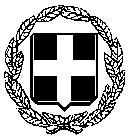     ΕΛΛΗΝΙΚΗ ΔΗΜΟΚΡΑΤΙΑ             --------------------------ΔΙΟΙΚΗΣΗ 3ης Υ.ΠΕ. ΜΑΚΕΔΟΝΙΑΣ                                                             ΚΟΖΑΝΗ 21-12-2018         ΓΕΝΙΚΟ ΝΟΣΟΚΟΜΕΙΟ«ΜΑΜΑΤΣΕΙΟ»-«ΜΠΟΔΟΣΑΚΕΙΟ»ΦΟΡΕΑΣ ΝΟΣΟΚΟΜΕΙΟ ΚΟΖΑΝΗΣΔ Ε Λ Τ Ι Ο  Τ Υ Π Ο Υ Η Διοίκηση του Γενικού Νοσοκομείου «ΜΑΜΑΤΣΕΙΟ-ΜΠΟΔΟΣΑΚΕΙΟ» ευχαριστεί θερμά:Την κα Δήμου Σωτηρία, για τη δωρεά της που αφορά 14 μαξιλάρια για την παθολογική κλινική.Την ομάδα εθελοντισμού «Ανδρόνικος», για τη δωρεά τους που αφορά μία βιβλιοθήκη και διάφορα βιβλία για την παιδιατρική κλινική.Την κα Γεωργαλή Κωνσταντίνα, για τη δωρεά της που αφορά 56 μαξιλαροθήκες, για την παθολογική κλινική.Τον κ. Παπαδόπουλο Ιωάννη, για τη δωρεά του που αφορά 30 σεντόνια και 30 μαξιλαροθήκες, στη μνήμη της Αθηνάς Οικονόμου.Την κα Ρομιόζογλου Άννα, για τη δωρεά της που αφορά 7 σεντόνια και 6 μαξιλαροθήκες, στη μνήμη του συζύγου της Ιωάννη Ρομιόζογλου.Την κα Παλαμά Μαρία, για τη δωρεά της που αφορά παιδικά παιχνίδια.Την κα Γιαγτζή Παρασκευή, για τη δωρεά της που αφορά έναν εκτυπωτή EPSON L-365 για την καρδιολογική κλινική.Την κα Ιωαννίδου Δέσποινα, για τη δωρεά της που αφορά 10 σεντόνια για την καρδιολογική κλινική.Τους κ.κ. Τζίτζα Χρήστο και Βαρβάρα, για τη δωρεά τους που αφορά 10 σεντόνια για την καρδιολογική κλινική.Τον κ. Στεργιόπουλο Γεώργιο, για τη δωρεά του που αφορά 10 σεντόνια και 10 μαξιλαροθήκες για την καρδιολογική κλινική.Την κα Μιχαηλίδου Χρυσάνθη, για τη δωρεά της που αφορά 10 σεντόνια και ένα ρολόι τοίχου για την καρδιολογική κλινική.Τον κ. Παπανικολάου Χάρη, για τη δωρεά του που αφορά σίτες και παράθυρα για την καρδιολογική κλινική.Την κα Ιωαννίδου Παρασκευή, για τη δωρεά της που αφορά 10 σεντόνια για την καρδιολογική κλινική.Τον κ. Μακρυγιάννη Μενέλαο, για τη δωρεά του που αφορά 5 κουβέρτες μάλλινες για την καρδιολογική κλινική.Τον κ. Γίκα Ιωάννη, για τη δωρεά του που αφορά 3 πλαστικές ντουλάπες για την καρδιολογική κλινική.Τον κ. Νικολαΐδη Θωμά του Κων/νου, για τη δωρεά του που αφορά 6 τηλεοράσεις με τις βάσεις τους για τη χειρουργική κλινική.Την κα Παπαχριστοδούλου Φωτεινή, για τη δωρεά της που αφορά 20 σεντόνια, στη μνήμη του πατέρα της Παπαχριστοδούλου Θεοδώρου, για την παθολογική κλινική.Τον παιδικό σταθμό «ΜΠΛΕ-ΜΩΒ», για την προσφορά του σε:      α) έργα φτιαγμένα από τους μαθητές, για να διακοσμηθούν εικαστικά διάφοροι χώροι της παιδιατρικής κλινικής, στις 21-11-2018 ημέρα αφιερωμένη στα δικαιώματα του παιδιού και     β) αφήγηση παραμυθιών στα νοσηλευόμενα παιδιά, στις 11-12 2018 ενόψει των εορτών.Την κα Σιουκρί Αναστασία, για τη δωρεά της, που αφορά είκοσι σεντόνια και τριάντα μαξιλαροθήκες.Την κα Τσαουσίδου Νίνα, για τη δωρεά της που αφορά πενήντα σεντόνια για την παθολογική κλινική.Την κα Παρχαρίδου Φωτεινή, για τη δωρεά της που αφορά 20 σεντόνια.Την πρότυπη αγροτική οικοτεχνία «Αρωματικά Σιδερών», για τη δωρεά της που αφορά πέντε (5) κιλά βουνίσιο τσάι.Τον Σουηδικό Οργανισμό Στρατός Σωτηρίας «THE SALVATION ARMY», για τη δωρεά νοσοκομειακού εξοπλισμού και υγειονομικού υλικού, στα πλαίσια του προγράμματος HUMANITARIAN AID SWEDEN.Τους κ.κ. Κική Βασίλειο και Γκλούμπο Αναστάσιο, εκπροσώπων της αλληλέγγυας κίνησης «ΤΟ ΜΑΜΑΤΣΕΙΟ ΜΑΣ», για τη δωρεά τους που αφορά 160 σεντόνια και 20 μαξιλαροθήκες και διάφορο υγειονομικό υλικό, για τις ανάγκες του Νοσοκομείου Κοζάνης.Η καθημερινή προσφορά του κόσμου ενισχύει τις προσπάθειές μας για καλύτερες υπηρεσίες υγείας. Ευχόμαστε  σε όλους χρόνια πολλά με ΥΓΕΙΑ και κάθε προσωπική ευτυχία.	Ο ΔΙΟΙΚΗΤΗΣ			  ΓΕΩΡΓΙΟΣ ΧΙΩΤΙΔΗΣ